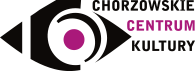 X Festiwal Amatorskiego Ruchu ArtystycznegoREGULAMINOrganizatorem Festiwalu Małych Form Artystycznych, od roku 2021 pod nazwą FESTIWAL AMATORSKIEGO RUCHU ARTYSTYCZNEGO, jest Chorzowskie Centrum Kultury w Chorzowie, z siedzibą w Chorzowie, ul. Henryka Sienkiewicza 3.Festiwal kierowany jest do uczniów szkół, instytucji, placówek wychowania pozaszkolnego stowarzyszeń, osób indywidualnych.Warunkiem udziału w festiwalu jest dostarczenie do Chorzowskiego Centrum Kultury wypełnionej KARTY ZGŁOSZENIA do 31 marca 2021 r., dostępnej na stronie internetowej www.chck.pl. Karty zgłoszeń można wysłać tradycyjną pocztą:

Chorzowskie Centrum Kultury
Sienkiewicza 3, 41-500 Chorzów, 
z dopiskiem X Festiwal Amatorskiego Ruchu Artystycznego,
jaki i drogą mailową na adres: festiwal@chck.pl Do festiwalu można zgłosić dowolną liczbę spektakli teatralnych w wybranej kategorii.Ze względu na zaistniałą sytuację spowodowaną wirusem COVID-19, festiwal odbywać się będzie w trzech wariantach:

I.  Spektakle prezentowane na deskach ChCK. 

a) Wariat przeznaczony dla: osób indywidualnych, stowarzyszeń, fundacji, instytucji kultury, ośrodków pracy pozaszkolnej.

b) Kategorie:
SPEKTAKL TEATRALNY (dzieci, młodzież, dorośli, bez barier)
MONODRAM (dzieci, młodzież, dorośli)
TEATR TAŃCA (dzieci, młodzież, dorośli)
TEATR TRZECIEJ DROGI (dotychczasowa nazwa: TEATR PROFESJONALNY ALE NIEZAWODOWY) 

c) Czas trwania spektaklu nie powinien przekroczyć 100 min.

d) Po zakończeniu rejestracji zgłoszeń, Chorzowskie Centrum Kultury będzie kontaktować się z opiekunami grup teatralnych, w celu ustalenia dogodnego terminu prezentacji spektaklu.

e) Prezentacje zgłoszonych spektakli do I etapu odbędą się: 19-22 kwietnia, 
w Chorzowskim Centrum Kultury.

f) Prezentacje II etapu odbędą się: 14-17 czerwca, w Chorzowskim Centrum Kultury.

II. Spektakle zarejestrowane na nośnikach. 

a) Spektakle zrealizowane przez szkoły podstawowe, ponadpodstawowe, szkoły specjalne, osoby indywidualne, stowarzyszenia, fundacje, instytucje kultury, ośrodki pracy pozaszkolnej.
 Można zgłosić spektakl, który był już prezentowany w Festiwalu Małych Form Artystycznych „na żywo”.

b) Należy zgłosić spektakle zarejestrowane na nośnikach (płyta DVD, pendrive, link do filmu - You Tube).

c) Czas trwania spektaklu nie może przekroczyć 100 minut.

d) Prezentowany spektakl nie może być starszy niż 5 lat.

e) Można zgłosić spektakl, który był już prezentowany podczas Festiwalu Małych Form Artystycznych „na żywo”, jednak nie starszy niż 5 lat.

f) ETAP WTĘPNY - Komisja etapu kwalifikacyjnego dokona wyboru spektakli pod względem technicznym oraz formalnym.

g) Prezentacje I etapu (spektakle, które zostaną zakwalifikowane) będą umieszczone 
w kwietniu na kanale You Tube Chorzowskiego Centrum Kultury, aby każdy mógł zapoznać się ze zgłoszonymi prezentacjami do festiwalu.

h) Podczas II etapu wyświetlimy zakwalifikowane spektakle w Kinie Grajfka w Chorzowskim Centrum Kultury (czerwiec, dokładny termin zostanie podany po eliminacjach I etapu)

III.  Międzynarodowe prezentacje. 

a) Kategoria dla grup polonijnych działających poza granicami naszego kraju. 

b) Należy zgłosić spektakle zarejestrowane na nośniach (płyta DVD, pendrive, link do filmu - You Tube). 

c) Czas trwania spektaklu nie może przekroczyć: 100 min.

 Zgłoszone spektakle do festiwalu oceniane będą przez profesjonalne Jury. Skład Jury I i II etapu zostanie podany pod koniec marca 2021 r.  Zakwalifikowane do festiwalu zespoły przyjeżdżają na własny koszt.Uroczysta Gala wręczenia nagród odbędzie się 18 czerwca 2021 r. Warunkiem otrzymania nagrody jest uczestnictwo w tym wydarzeniu. Wybrane grupy teatralne zostaną zaproszone przez Organizatorów do prezentacji swoich spektakli w plenerze lub w Chorzowskim Centrum Kultury.Ogłoszenie wyników konkursu będzie dostępne na stronie internetowej www.chck.pl oraz na fanpage’u festiwalu. Przystąpienie do X Festiwalu Amatorskiego Ruchu Artystycznego jest równoznaczne ze zgodą na publikacje materiałów związanych z festiwalem w celach promocyjnych i marketingowych Chorzowskiego Centrum Kultury.Wszelkich szczegółowych informacji udziela Koordynator festiwalu: Agata Śliwa, tel. 502 071 121, festiwal@chck.plW imieniu organizatorów FARAJolanta MotykaAgata ŚliwaNatalia Oleś